EIT Health Design Think Competition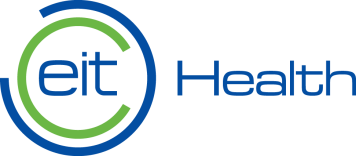 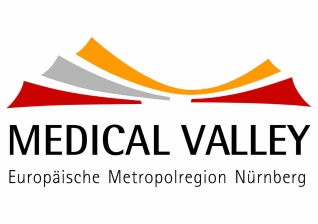 November 10-11, Medical Valley Center ErlangenChallenges: How can augmented reality and cognitive computing be used in the hospital of the future to deliver patient care more effective and efficient?How can solutions of energy technology promote health during the stay in hospital?New ideas and implementation measures for antibacterial surfaces in hospitalsIf you want to take part in the EIT Health Design Thinking Competition please fill out this form (1 page max.) and send it via Email to johanna.mathes@medical-valley-emn.de!Why do you want to take part in the competition? What competences can you bring in? And which of the challenges interests you most? (English, 2800 letters max.)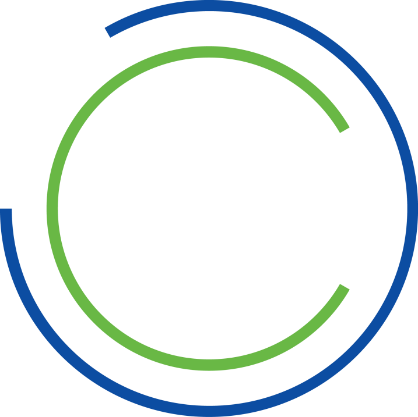 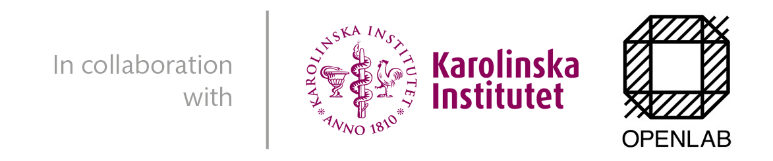 